Programa de Cátedra – (pero Firma: 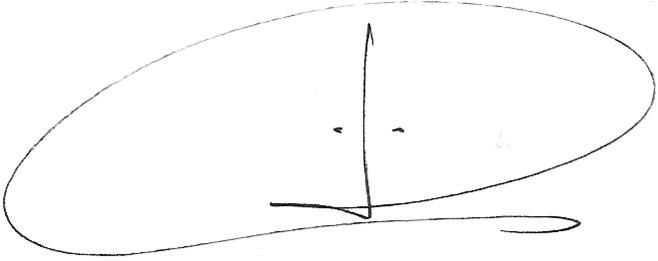 Aclaración:               Prof. Mag. José María AguirreCarrera:Área:Nivel:Régimen:Cursado:Carga Horaria total:horasCarga horaria semanal: horasModalidad:Carga Horaria total:horasCarga horaria semanal: horasComisiones:Día:  horario:  cantidad de comisiones: Día:  horario:  cantidad de comisiones: Comisiones:Día:  horario:  cantidad de comisiones: Día:  horario:  cantidad de comisiones: Contenidos curriculares básicos(s/ plan de estudio)Competencias a promover en el alumnoEquipo docente:CONTENIDOS Y ACTIVIDADESBLOQUE TEMÁTICO NRO 1 - RECONOCIMIENTO DE LA HISTORIAUT 1 - Historia como sistema- Vinculaciones conceptuales y prácticas con Introducción al Diseño Industrial. Historia como proceso personal. Mi Objeto de Culto Personal.- Vinculaciones conceptuales y prácticas con los ejercicios del Curso de Nivelación. Historia como proceso familiar. Nuestro Objeto Más Antiguo.- Concepto de objeto histórico / Concepto de objeto funcional. El sistema de los objetos como expresión material de la cultura.- Capital cultural como base de la cultura proyectual.- Bases metodológicas para el reconocimiento del pasado histórico del diseño (cuatro ejes / análisis histórico crítico).Ubicación Espaciotemporal / Necesidad-Función / Materialidad / Implicancia Cultural.- Bases conceptuales que permiten la comunicación interdisciplinaria dentro del mundo del diseño (cuatro ejes doce conceptos). Sujeto / Objeto / Sincronía / Diacronía / Ambiente / Necesidad / Practicidad / Percepción / Marterialización / Cultura Material / Cultura Simbólica / Universo Cultural.UT 2 - Historia como proceso- Periodización histórica clásica. Otras estructuras temporales válidas para la Historia del Diseño Industrial; Khun, Delfgaauw y Romero.- Técnica del Azar / Técnica del Artesano / Técnica del TécnicoHistoria como Sistema (José Ortega & Gasset).- Evolución histórica del diseño y producción de objetos de uso cotidiano.Revoluciones: desde la Neolítica a la Industrial.BLOQUE TEMÁTICO NRO 2 - SIGLO XIXUT 3 - Cultura decimonónica. Arte- El paulatino camino hacia la abstraccción. Goya. La pintura se impregna de la cultura de la máquina. William Blake, William Turner, Claude Monet.- La aparición de la fotografía y la necesidad de reconvertir la pintura. Gauguin, Cézanne, Van Gogh. Picassso, Matisse, Munch.- La influencia de las culturas extremo-orientales.- El nacimiento del Cartel. Cheret, Lautrec, Mucha, Behrens, Bernhard, Cassandre. El cartel como expresión modernista al alcance de todos / un arte nuevo en las calles. La nueva publicidad centrada en el objeto.- Expresionismo Alemán. Futurismo, Suprematismo, Constructivismo, Neoplasticismo.UT 4 - Cultura decimonónica. Artesanía- Supervivencia de la artesanía; Biedermeier y el protodiseño- Reacciones filosóficas y reacciones prácticas. Las ideas socialistas. El Arts & Crafts; nacimiento del diseño integral. John Ruskin, William Morris y Philip Webb. La segunda generación y la transición al Modernismo.- Protagonistas del diseño modernista en Europa y en América. Aceptación progresiva de la máquina. Bases y transición al Movimiento Moderno.- Dresser, Van de Velde, Mackintosh, Gaudí, Hoffmann, Moser, Tiffany, Guimard, Wirght. La Colonia Darmstad.UT 5 - Cultura decimonónica. Industria- Protoglobalización. El progreso en los transportes, el ferrocarril, los barcos a vapor, las migraciones masivas, el telégrafo, el turismo. - Las exposiciones internacionales; Londres, 1851 / Córdoba, 1871 / París, 1889. Henry Cole. El Royal School of Art. El Journal of Design.- La domesticación de la máquina: Singer, Remington, Colt, el automóvil, la fotografía, el teléfono, la luz eléctrica.- El caso particular de Michael Thonet.- Nuevos avances científicos = nuevas tecnologías = nuevas síntesis = nuevos inventos / nuevos diseños. Edison / Bell / Tesla.- El automóvil. Henry Ford / Renault / FIAT / André Citröen / Ferdinand Porsche / Alfred Sloane y Harley Earl.El modelo AMO en Rusia. Los modelos experimentales: Buckminster Fuller, Le Corbusier. Frank Lloyd Wright.- Normalización en la producción. Mobiliario doméstico y de oficina. Las nuevas máquinas hogareñas: los electrodomésticos. La búsqueda de la síntesis arte-industria en la Deutsche Werkbund. El caso Behrens y la Allgeneine Elektrizitgesellschaft (AEG). BLOQUE TEMÁTICO NRO 3 - SIGLO XXUT 6 - Formación en Diseño. El Constructivismo ruso- La Revolución de 1917. El proyecto de la nueva sociedad. Olga Rozanova y su función en el IZO. Kandinsky y el INKHUK. La vanguardia.- El OBMOKHU (Unión de Artistas Jóvenes). Alexandre Rodchenko y las Construcciones Espaciales / Varvara Stepanova /Lyubov Popova / Petr Miturich. Otros vanguardistas como Gustav Klutsis o Eleazar Lissitzky. Vladimir Tatlin y el Monumento a la Tercera Internacional.- El VKHUTEMAS. La estructura pedagógica. Los diferentes talleres: Escultura / Pintura / Gráfica / Textil / Cerámica / Metfak / Lavinsky y el Derfak. Mobiliario polifuncional.- Otros ejemplos constructivistas de interés. El Radiorator de Klutsis. La indumentaria de Popova-Stepanova y de Tatlin. El Cine y el Teatro como campos de ensayo para los nuevos diseños. Pabellones rusos: 1925 en París y 1930 en Dresde. Los vehículos experimentales de Miturich y Tatlin. Diseños de empaque y publicidad de Rodchenko. La revista LEF. Diseño editorial de Lissitzky.UT 7 - Formación en Diseño. El Bauhaus alemán- La reforma educativa en Alemania. Hermann Muthesius y el modelo HFG (Hochschule für Gestaltung) Escuela de la Forma. Henry Van de Velde y el pre-Bauhaus. Los inicios en Weimar. Las influencias del historicismo gótico, del Arts & Crafts y del Expresionismo Alemán. El Workus (curso preliminar) de Johanes Itten. La estructura pedagógica (arte-artesanía). Los diferentes talleres: Ebanistería / Metal / Escultura / Telar / Carpintería / Encuadernación / Teatro / Cerámica / Vidrio. La casa Sommerfeld y los primeros oficiales: Marcel Breuer, Josef Albers; Joost Smidt. La Exposición de 1923, la Casa "Am Horn". Theo van Doesburg y su incidencia en la crisis.- La Bauhaus en Dessau: un perfil más productivista (arte-artesanía-industria). La definitiva influencia Neoplasticista y Constructivista. El nuevo Workus de Lazlo Moholy-Nagy. La herencia universal del Bauhaus: Josef Albers, Marcel Breuer, Marianne Brandt, Joost Schmid, Herbert Bayer, Alma Buscher, Theodor Bogler. Hannes Meyer y el horizonte productivo. El intento de recuperación de Mies van der Rohe y el cierre definitivo.FUNDAMENTACIÓNARTICULACIÓN CURRICULARLos aportes de Historia del Diseño Industrial IPor su posición dentro del currículum de la carrera esta materia refuerza y ayuda a construir, de modo introductorio y junto a las otras materias del nivel, tres de las herramientas básicas que todo diseñador industrial necesita para encaminarse en cualquier proceso de diseño.La primera y más obvia, en relación a la cátedra en cuestión, es la cultura de proyecto, entendiendo como tal a todo el cuerpo de conocimientos específicos y relativos al pasado de nuestra cultura material, y a su circunstancia histórica. De qué objeto de uso se trata; que hombre (personal o genérico) lo produjo y con qué tecnologías; en qué contexto espacio temporal y socio cultural se transformó, ese objeto, en respuesta a requerimientos puntuales. Pero toda esta información es inmensamente grande lo que hace imprescindible el aprendizaje y uso de una metodología específica de la ciencia histórica que me permita, no sólo obtener, sino ordenar y sistematizar los datos para lo cual, finalmente, requiero del aprendizaje y manejo de los códigos básicos para la comunicación en el diseño.Creemos entonces que el aporte fundamental de Historia del Diseño Industrial I no se basa sólo en una importante cantidad de datos históricos relativos a la disciplina sino, y fundamentalmente, en la introducción al uso y progresiva incorporación de una metodología científica y sus códigos particulares de intercomunicación, sean estos lingüísticos, gráficos y/o materiales. La comunicación intra e interpersonal en el taller de HistoriaHistoria es igualmente un espacio en donde el alumno debe hacer síntesis. De igual modo a lo que ocurre en el taller de diseño, u otras materias como Análisis de Producto (ausentes en nuestro currículum), debo enfrentarme al problema u objeto en cuestión, teniendo en cuenta la mayor cantidad de variables, sean éstas de raíz ideológica, tecnológica, morfológica, funcional, etc. Eso me obliga al manejo de diferentes lenguajes. No puedo expresar de igual modo la pertinencia a un grupo socio histórico determinado que un encastre; las características de un material, que la función simbólica de un objeto. Igualmente, no voy a representar de la misma manera cualquier información si es que quiero compartirla con otros o simplemente guardarla para mí en el futuro.En Historia del Diseño Industrial I siempre esperamos que la comunicación entre docentes y alumnos se produzca, básicamente, desde el uso de un lenguaje gráfico-conceptual. Es decir, demostrar capacidad de expresar conceptos en un uso correcto de la lengua incorporando, progresivamente, los términos fundamentales de la disciplina. Todo esto debe complementarse al uso de un fluido lenguaje gráfico, que vaya creciendo paulatinamente en los variados matices, matices que van desde las ideas más abstractas hasta lo concreto y preciso de las manifestaciones más técnicas.Existe, además, un complemento al básico lenguaje gráfico-conceptual y es el material. Desde hace ocho años los alumnos culminan su práctica de taller con la construcción de un modelo funcional a escala del objeto analizado. El carácter de funcional lo distancia del concepto de mera maqueta (como representación exterior) buscando en sus principios constructivos sus raíces tecnológicas, formales y funcionales. La experiencia de la construcción, por más que fuese a escala reducida,  fertiliza el campo cognitivo propiciando una serie de relaciones conceptuales impensadas desde la sola lectura bidimensional de gráficos o fotografías.Finalmente, el alumno debe prever su futuro profesional atesorando y construyendo su cultura de proyecto a partir de una continua comunicación intrapersonal.  Su carpeta debe ser la bitácora de un viaje con destino permanentemente abierto, hacia pasados cercanos o lejanos, en la búsqueda por clarificar esa única e inexorable cadena de experiencias a la que llamamos Historia del Diseño Industrial.Objetivosespecíficos (según Contenidos y ejes temáticos)BIBLIOGRAFÍAExisten tres patas fundamentales e inseparables sobre las que se asienta esta materia: las prácticas de taller, el uso de la biblioteca y las clases teóricas. Como en cualquier sistema trípodo la ausencia de cualquiera de sus apoyos garantiza el colapso.El siguiente es un listado orientativo del material bibliográfico existente en la sala Ciudad Universitaria de nuestra Biblioteca Mario Fernandez Ordoñez, y relativo al programa en curso. Podrá complementarse adecuadamente con otras publicaciones que el alumno quiera aportar, debiendo contar para ello con la supervisión de la cátedra.BÁSICA GENERALDeltrozzo, Marta y Valdéz, Fernando, Glosario Histórico de técnicas y materialesEd. DP FAUD UNC Córdoba, 2005Gay, Aquiles y Samar, Lidia, El diseño industrial en la historiaEd. TEC. Córdoba, 2004Heskett, John, Breve historia del diseño industrialEd. del Serbal. Barcelona, 1985Salinas Flores, Oscar, Historia del diseño industrialEd. Trillas. México, 2001ESPECÍFICA BLOQUE TEMÁTICO I1ra selección de textosCátedra Historia del Diseño Industrial I (tamaño A5)Orozco Vacca, Edgardo, El objeto antrópicoEd. EUDECOR. Córdoba, 1999Ricard, André, Diseño ¿por qué?Ed. G. G. Barcelona. 1981Bernal, John, Historia social de la ciencia I y IIEd. Península, Barcelona, 1967Derry, T. K. y Williams, Trevor, Historia de la tecnologíaEd. Siglo XXI. Barcelona. 1991Forbes, Robert, Historia de la técnicaEd. FCE. México, 1958Jacomy, Bruno, Historia de las técnicasEd. Losada. Buenos Aires, 1992Klinckowstroem, Carlvon, Historia de la técnicaEd. Lavor. Barcelona, 1965Kranzberg, M.  y Pursell, Carroll, Historia de la tecnologíaEd. G. G. Barcelona, 1967Lehnert, Georg, Las artes industrialesEd. Labor. Barcelona, 1933ESPECÍFICA BLOQUE TEMÁTICO IIHardy, William, Art NouveauEd. Ágata. Madrid, 1986Pevsner, Nicolaus, High Victorian DesignEd. Architectural Press. London, 1951Sembach, Klaus-Jürgen, ModernismoEd. Taschen. Colonia, 1991ESPECÍFICA BLOQUES TEMÁTICOS II y IIIBaltanás, José, Diseño e historia. InvariantesEd. G. G. Barcelona, 2004Benévolo, Leonardo, Historia de la arquitectura modernaEd. G. G. Barcelona, [1974] 1996Bürdek, Bernhard, Diseño. Historia, teoría y práctica del diseño industrialEd. G. G. Barcelona, 1999de Micheli, Mario, Vanguardias artísticas del siglo XXEd. Alianza Forma. Madrid, 1992Fahr-Becker, Gabriele, Wiener Werkstaette: 1903-1932Ed. Taschen. Koln, 1995Faure, Élie, Historia del arte II. El arte modernoEd. Sudamericana. Buenos Aires, 1966Fiell, Charlotte y Peter, Diseño del siglo XXEd. Taschen. Colonia, 2000Fiell, Charlotte y Peter, Scandinavian designEd. Taschen. Koln, 2002Mc Dermont,  Catherine, Siglo XX - DiseñoEd. Lisma. Madrid, 2003Pevsner, Nicolaus, Pioneros del diseño modernoEd. Infinito Buenos Aires, 1963Quarante, Danielle, Diseño industrial. Elementos introductoriosEd. CEAC. Barcelona, 1992Read, Herbert, Arte e industriaEd. Infinito. Buenos Aires, 1961Selle, Gert, Ideología y utopía del diseñoEd. G. G. Barcelona, 1973Sparke, Penny, Diseño en el siglo XX: los pioneros del sigloEd. La isla. Buenos Aires, 1999Tedeschi,  Pablo, La génesis de las formas y el diseño industrialEd. EUDEBA. Buenos Aires, 1966ESPECÍFICA BLOQUE TEMÁTICO III50 años - Bauhaus. Proyecto de exposición y catálogo Herbert Bayer y Peter WehrEd. Museo Nacional de Bellas Artes. Buenos Aires, 1970Magdalena Droste, Bauhaus. 1919-1933Ed. Taschen. Colonia, 1991Christina Lodder, El constructivismo rusoEd. Alianza. Madrid, 1988Lidia Samar y Diana Cohen, Diseñadores y objetosDP FAUD UNC. Córdoba, 1995Walter Scheidig, Weimar crafts of the BauhausEd. Studio Vista. London, 1966Frank Whitford, La BauhausEd. Destino. Barcelona, 1991Hans Wingler, La Bauhaus. Weimar, Dessau, Berlin. 1919-1933Ed. G. G. Barcelona, 1980Actividades de evaluaciónRequisitos para la regularizaciónRequisitos para la aprobaciónCriterios de evaluación Modalidad de examen final